93-005 Łódź, ul. Czerwona  3Tel 42 6831791    faks 42 6831378 WWW.oil.lodz.pl  e-mail: biuro@oil.lodz.plOkręgowa  Rada  Lekarska w ŁodziUCHWAŁA  Nr 1212/VIII/2019Okręgowej Rady Lekarskiej w Łodziz dnia 26 listopada 2019 rokuw sprawie zmiany Regulaminu Komisji Bytowej Okręgowej Izby Lekarskiej w ŁodziNa podstawie art. 5 pkt 13) i 19) w zw. z art. 25 pkt 4) oraz art. 25 pkt 10) ustawy z dnia 2 grudnia 2009 r. o izbach lekarskich (Dz.U. Nr 219, poz. 1708 z późniejszymi zmianami) uchwala się co następuje:§ 1Zmienia się Regulamin Komisji Bytowej Okręgowej Izby Lekarskiej w Łodzi przyjęty uchwałą Nr 4677/IV/2003 Okręgowej Rady Lekarskiej w Łodzi z 24 kwietnia 2003 roku w sprawie udzielania pomocy socjalnej członkom Okręgowej Izby Lekarskiej w Łodzi oraz ich rodzinom, zmieniony Uchwałami Nr 198/P-V/2006 z 24 lutego 2006 roku, Nr 97/VII/2014 z 25 lutego 2014 roku, 625/VIII/2019 z 8 stycznia 2019 roku oraz 660/VIII/2019 z 5 marca 2019 roku, w ten sposób, że:§ 5 ust. 1 otrzymuje brzmienie:„1. Zapomogi z tytułu zgonu członka Okręgowej Izby Lekarskiej w Łodzi. Wysokość zapomogi z tytułu zgonu członka Okręgowej Izby Lekarskiej w Łodzi, ustalana jest przez Okręgowy Zjazd Lekarzy.Zapomoga wypłacana jest osobie, która poniosła koszty pogrzebu zmarłego członka Okręgowej Izby Lekarskiej w Łodzi, po przedstawieniu aktu zgonu i dowodów poniesienia przez nią kosztów pogrzebu. W razie poniesienia kosztów pogrzebu przez więcej niż jedną osobę, gdy osoby te występują o wypłatę zapomogi, ulega ona podziałowi między te osoby proporcjonalnie do poniesionych kosztów pogrzebu. W razie wypłaty zapomogi uprawnienie do żądania jej wypłaty wygasa.Zapomoga jest wypłacana, o ile wniosek o jej wypłatę zostanie złożony w terminie sześciu miesięcy od daty zgonu. W razie uchybienia powyższemu terminowi zapomoga może być wypłacona, na podstawie uchwały Okręgowej Rady Lekarskiej w Łodzi, jeśli przemawiają za tym szczególnie uzasadnione i udokumentowane okoliczności.”§ 5 ust. 3 otrzymuje brzmienie:„3. Pożyczki.W szczególnych przypadkach na wniosek członka Okręgowej Izby Lekarskiej w Łodzi Komisja Bytowa może mu udzielić nieoprocentowanej pożyczki do kwoty nieprzekraczającej dwukrotności przeciętnego miesięcznego wynagrodzenia w sektorze przedsiębiorstw za rok poprzedni. § 5 ust. 4 otrzymuje brzmienie:„4. Zapomoga celowa na pokrycie składek członkowskich.Komisja Bytowa może wnioskować do Okręgowej Rady Lekarskiej w Łodzi, o przyznanie zapomogi celowej na pokrycie składek członkowskich należnych od członka Okręgowej Izby Lekarskiej w Łodzi za oznaczony okres. Zapomoga taka może zostać przyznana członkowi Okręgowej Izby Lekarskiej w Łodzi, którego roczne dochody z zatrudnienia nie przekroczyły kwoty przeciętnego miesięcznego wynagrodzenia w sektorze przedsiębiorstw za ten rok, co wnioskodawca zobowiązany jest odpowiednio udokumentować.”§ 2Uchwała wchodzi w życie z dniem podjęcia.  SEKRETARZ					                  PREZESOkręgowej Rady Lekarskiej w Łodzi			          Okręgowej Rady Lekarskiej w Łodzi      lek. Mateusz Kowalczyk				          	     dr n. med. Paweł Czekalski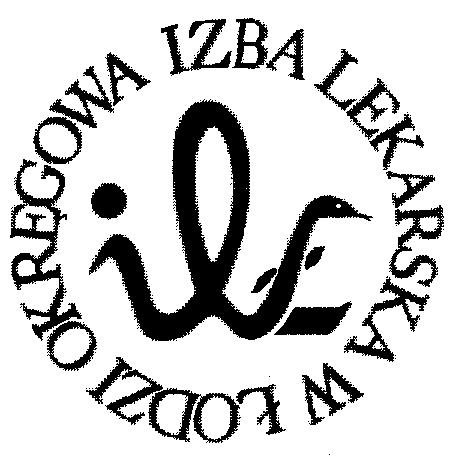 